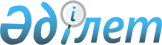 Талас аудандық мәслихатының 2021 жылғы 27 желтоқсандағы № 18-3 "2022-2024 жылдарға арналған аудандық бюджет туралы" шешіміне өзгерістер енгізу туралыЖамбыл облысы Талас аудандық мәслихатының 2022 жылғы 30 қыркүйектегі № 31-12 шешімі
      Талас аудандық мәслихаты ШЕШТІ:
      1. "2022-2024 жылдарға арналған аудандық бюджет туралы" Талас аудандық мәслихатының 2021 жылғы 27 желтоқсандағы № 18 - 3 шешіміне (Нормативтік құқықтық актілерді мемлекеттік тіркеу тізілімінде №162555 болып тіркелген) келесідей өзгерістер енгізілсін:
      1-тармақ жаңа редакцияда жазылсын:
      "1. 2022– 2024 жылдарға арналған аудандық бюджет тиісінше осы шешімнің 1, 2, 3 – қосымшаларға сәйкес, оның ішінде 2022 жылға келесідей көлемде бекітілсін:
      1) кірістер – 13 870 562 мың теңге, оның ішінде:
      салықтық түсімдер – 1 745 229 мың теңге;
      салықтық емес түсімдер – 52 828 мың теңге;
      негізгі капиталды сатудан түсетін түсімдер – 19 700 мың теңге;
      трансферттер түсiмі – 12 052 805 мың теңге;
      2) шығындар – 14 014 660 мың теңге;
      3) таза бюджеттік кредиттеу – 15 956 мың теңге, оның ішінде:
      бюджеттік кредиттер – 45945 мың теңге;
      бюджеттік кредиттерді өтеу – 29 989 мың теңге;
      4) қаржы активтерiмен операциялар бойынша сальдо – 0 мың теңге, оның ішінде:
      қаржы активтерiн сатып алу – 0 мың теңге;
      мемлекеттiң қаржы активтерiн сатудан түсетiн түсiмдер – 0 мың теңге;
      5) бюджет тапшылығы (профициті) – - 160 054 мың теңге;
      6) бюджет тапшылығын қаржыландыру (профицитін пайдалану) – 160 054 мың теңге, оның ішінде:
      қарыздар түсімі – 45 945 мың теңге;
      қарыздарды өтеу – 29 989 мың теңге;
      бюджет қаражатының пайдаланылатын бос қалдықтары – 144 098 мың теңге".
      Көрсетілген шешімнің 1 қосымшасы осы шешімнің қосымшасына сәйкес жаңа редакцияда жазылсын.
      2. Осы шешім 2022 жылдың 1 қаңтарынан бастап күшіне енеді. 2022 жылға арналған аудан бюджеті
					© 2012. Қазақстан Республикасы Әділет министрлігінің «Қазақстан Республикасының Заңнама және құқықтық ақпарат институты» ШЖҚ РМК
				
      Мәслихат хатшысы 

К. Садубаев
Талас аудандық мәслихатының 
2022 жылғы 30 қыркүйектегі
№31-12 шешіміне 1 қосымшаТалас аудандық мәслихатының 
2021 жылғы 27 желтоқсандағы
№18-3 шешіміне 1 қосымша
Санаты 
Санаты 
Санаты 
Санаты 
Санаты 
Сомасы, мың теңге
Сыныбы
Сыныбы
Сыныбы
Сыныбы
Сомасы, мың теңге
Ішкі сыныбы
Ішкі сыныбы
Атауы
1.КІРІСТЕР
13 870 562
1
Салықтық түсімдер
1 745 229
01
01
Табыс салығы
586 551
1
Корпоративтік табыс салығы
31 241
2
Жеке табыс салығы
555 310
03
03
Әлеуметтiк салық
474 669
1
Әлеуметтік салық
474 669
04
04
Меншiкке салынатын салықтар
660 430
1
Мүлiкке салынатын салықтар
660 410
5
Бірыңғай жер салығы
20
05
05
Тауарларға, жұмыстарға және көрсетілетін қызметтерге салынатын iшкi салықтар
17 379
2
Акциздер
2 232
3
Табиғи және басқа да ресурстарды пайдаланғаны үшiн түсетiн түсiмдер
8 400
4
Кәсiпкерлiк және кәсiби қызметтi жүргiзгенi үшiн алынатын алымдар
6 747
08
08
Заңдық маңызы бар-әрекеттерді жасағаны және (немесе) оған уәкілеттігі бар мемлекеттік органдар немесе лауазымды адамдар құжаттар бергені үшін алынатын міндетті төлемдер
6 200
1
Мемлекеттік баж
6 200
2
Салықтық емес түсiмдер
52 828
01
01
Мемлекеттік меншіктен түсетін кірістер
8 832
1
Мемлекеттік кәсіпорындардың таза кірісі бөлігінің түсімдері
17
5
Мемлекет меншігіндегі мүлікті жалға беруден түсетін кірістер
8 800
7
Мемлекеттік бюджеттен берілген кредиттер бойынша сыйақылар
15
04
04
Мемлекеттік бюджеттен қаржыландырылатын, сондай-ақ Қазақстан Республикасы Ұлттық Банкінің бюджетінен (шығыстар сметасынан) ұсталатын және қаржыландырылатын мемлекеттік мекемелер салатын айыппұлдар, өсімпұлдар, санкциялар, өндіріп алулар
3 996
1
Мұнай секторы ұйымдарынан түсетін түсімдерді қоспағанда, мемлекеттік бюджеттен қаржыландырылатын, сондай-ақ Қазақстан Республикасы Ұлттық Банкінің бюджетінен (шығыстар сметасынан) ұсталатын және қаржыландырылатын мемлекеттік мекемелер салатын айыппұлдар, өсімпұлдар, санкциялар, өндіріп алулар
3 996
06
06
Басқа да салықтық емес түсiмдер
40 000
1
Басқа да салықтық емес түсiмдер
40 000
3
Негізгі капиталды сатудан түсетін түсімдер
19 700
03
03
Жердi және материалдық емес активтердi сату
19 700
1
Жерді сату
11 200
2
Материалдық емес активтерді сату 
8 500
4
Трансферттердің түсімдері
12 052 805
02
02
Мемлекеттiк басқарудың жоғары тұрған органдарынан түсетiн трансферттер
12 052 805
2
Облыстық бюджеттен түсетiн трансферттер
12 052 805
Функционалдық топ
Функционалдық топ
Функционалдық топ
Функционалдық топ
Функционалдық топ
Сомасы, мың теңге
Функционалдық кіші топ
Функционалдық кіші топ
Функционалдық кіші топ
Сомасы, мың теңге
Бюджеттік бағдарламалардың әкімшісі
Бюджеттік бағдарламалардың әкімшісі
Бюджеттік бағдарламалардың әкімшісі
Бюджеттік бағдарлама
Бюджеттік бағдарлама
Кіші бағдарлама
Атауы
1
1
2
3
2. Шығындар
14 014 660
01
01
Жалпы сипаттағы мемлекеттiк көрсетілетін қызметтер
1 403 063
112
Аудан (облыстық маңызы бар қала) мәслихатының аппараты
45 741
001
Аудан (облыстық маңызы бар қала) мәслихатының қызметін қамтамасыз ету жөніндегі қызметтер
45 401
003
Мемлекеттік органның күрделі шығыстары
340
122
Аудан (облыстық маңызы бар қала) әкімінің аппараты
247 653
001
Аудан (облыстық маңызы бар қала) әкімінің қызметін қамтамасыз ету жөніндегі қызметтер
217 878
003
Мемлекеттік органның күрделі шығыстары
29 775
452
Ауданның (облыстық маңызы бар қаланың) қаржы бөлімі
783 665
001
Ауданның (облыстық маңызы бар қаланың) бюджетін орындау және коммуналдық меншігін басқару саласындағы мемлекеттік саясатты іске асыру жөніндегі қызметтер
30 998
003
Салық салу мақсатында мүлікті бағалауды жүргізу
1 368
010
Жекешелендіру, коммуналдық меншікті басқару, жекешелендіруден кейінгі қызмет және осыған байланысты дауларды реттеу 
700
018
Мемлекеттік органның күрделі шығыстары
9 400
113
Төменгі тұрған бюджеттерге берілетін нысаналы ағымдағы трансферттер
741 199
453
Ауданның (облыстық маңызы бар қаланың) экономика және бюджеттік жоспарлау бөлімі
32 734
001
Экономикалық саясатты, мемлекеттік жоспарлау жүйесін қалыптастыру және дамыту саласындағы мемлекеттік саясатты іске асыру жөніндегі қызметтер
31 421
004
Мемлекеттік органның күрделі шығыстары
1 313
458
Ауданның (облыстық маңызы бар қаланың) тұрғын үй-коммуналдық шаруашылығы, жолаушылар көлігі және автомобиль жолдары бөлімі
259 959
001
Жергілікті деңгейде тұрғын үй-коммуналдық шаруашылығы, жолаушылар көлігі және автомобиль жолдары саласындағы мемлекеттік саясатты іске асыру жөніндегі қызметтер
34 502
013
Мемлекеттік органның күрделі шығыстары
7 845
067
Ведомстволық бағыныстағы мемлекеттік мекемелерінің және ұйымдарының күрделі шығыстары
217 612
466
Ауданның (облыстық маңызы бар қаланың) сәулет, қала құрылысы және құрылыс бөлімі
6 054
040
Мемлекеттік органдардың объектілерін дамыту
6 054
493
Ауданның (облыстық маңызы бар қаланың) кәсіпкерлік, өнеркәсіп және туризм бөлімі
27 257
001
Жергілікті деңгейде кәсіпкерлікті, өнеркәсіпті және туризмді дамыту саласындағы мемлекеттік саясатты іске асыру жөніндегі қызметтер
27 257
02
02
Қорғаныс
28 241
122
Аудан (облыстық маңызы бар қала) әкімінің аппараты
13 916
005
Жалпыға бірдей әскери міндетті атқару шеңберіндегі іс-шаралар
13 916
122
Аудан (облыстық маңызы бар қала) әкімінің аппараты
14 325
006
Аудан (облыстық маңызы бар қала) ауқымындағы төтенше жағдайлардың алдын алу және оларды жою
14 325
03
03
Қоғамдық тәртіп, қауіпсіздік, құқықтық, сот, қылмыстық-атқару қызметі
106 678
458
Ауданның (облыстық маңызы бар қаланың) тұрғын үй-коммуналдық шаруашылығы, жолаушылар көлігі және автомобиль жолдары бөлімі
106 678
021
Елдi мекендерде жол қозғалысы қауiпсiздiгін қамтамасыз ету
106 678
06
06
Әлеуметтiк көмек және әлеуметтiк қамсыздандыру
1 496 541
451
Ауданның (облыстық маңызы бар қаланың) жұмыспен қамту және әлеуметтік бағдарламалар бөлімі
362 298
005
Мемлекеттік атаулы әлеуметтік көмек 
362 298
451
Ауданның (облыстық маңызы бар қаланың) жұмыспен қамту және әлеуметтік бағдарламалар бөлімі
993 404
002
Жұмыспен қамту бағдарламасы
749 593
004
Ауылдық жерлерде тұратын денсаулық сақтау, білім беру, әлеуметтік қамтамасыз ету, мәдениет, спорт және ветеринар мамандарына отын сатып алуға Қазақстан Республикасының заңнамасына сәйкес әлеуметтік көмек көрсету
19 910
006
Тұрғын үйге көмек көрсету
10 000
007
Жергілікті өкілетті органдардың шешімі бойынша мұқтаж азаматтардың жекелеген топтарына әлеуметтік көмек
53 573
010
Үйден тәрбиеленіп оқытылатын мүгедек балаларды материалдық қамтамасыз ету
3 584
014
Мұқтаж азаматтарға үйде әлеуметтiк көмек көрсету
70 498
017
Оңалтудың жеке бағдарламасына сәйкес мұқтаж мүгедектердi протездік-ортопедиялық көмек, сурдотехникалық құралдар, тифлотехникалық құралдар, санаторий-курорттық емделу, мiндеттi гигиеналық құралдармен қамтамасыз ету, арнаулы жүрiп-тұру құралдары, қозғалуға қиындығы бар бірінші топтағы мүгедектерге жеке көмекшінің және есту бойынша мүгедектерге қолмен көрсететiн тіл маманының қызметтері мен қамтамасыз ету
23 182
023
Жұмыспен қамту орталықтарының қызметін қамтамасыз ету
63 064
451
Ауданның (облыстық маңызы бар қаланың) жұмыспен қамту және әлеуметтік бағдарламалар бөлімі
140 839
001
Жергілікті деңгейде халық үшін әлеуметтік бағдарламаларды жұмыспен қамтуды қамтамасыз етуді іске асыру саласындағы мемлекеттік саясатты іске асыру жөніндегі қызметтер 
57 621
011
Жәрдемақыларды және басқа да әлеуметтік төлемдерді есептеу, төлеу мен жеткізу бойынша қызметтерге ақы төлеу
3 900
021
Мемлекеттік органның күрделі шығыстары 
219
050
Қазақстан Республикасында мүгедектердің құқықтарын қамтамасыз етуге және өмір сүру сапасын жақсарту
68 923
067
Ведомстволық бағыныстағы мемлекеттік мекемелерінің және ұйымдарының күрделі шығыстары
1 050
113
Жергілікті бюджеттерден берілетін ағымдағы нысаналы трансферттер
9 126
07
07
Тұрғын үй-коммуналдық шаруашылық
996 482
458
Ауданның (облыстық маңызы бар қаланың) тұрғын үй-коммуналдық шаруашылығы, жолаушылар көлігі және автомобиль жолдары бөлімі
7 708
003
Мемлекеттік тұрғын үй қорын сақтауды ұйымдастыру
1 500
033
Инженерлік-коммуникациялық инфрақұрылымды жобалау, дамыту және (немесе) жайластыру
6 208
479
Ауданның (облыстық маңызы бар қаланың) тұрғын үй инспекциясы бөлімі
19 690
001
Жергілікті деңгейде тұрғын үй қоры саласындағы мемлекеттік саясатты іске асыру жөніндегі қызметтер
19 483
005
Мемлекеттік органның күрделі шығыстары
207
458
Ауданның (облыстық маңызы бар қаланың) тұрғын үй-коммуналдық шаруашылығы, жолаушылар көлігі және автомобиль жолдары бөлімі
933 925
011
Шағын қалаларды жылумен жабдықтауды үздіксіз қамтамасыз ету
359 445
027
Ауданның (облыстық маңызы бар қаланың) коммуналдық меншігіндегі газ жүйелерін қолдануды ұйымдастыру
2 392
028
Коммуналдық шаруашылығын дамыту
16 804
029
Сумен жабдықтау және су бұру жүйелерін дамыту
544 559
058
Елді мекендердегі сумен жабдықтау және су бұру жүйелерін дамыту
10 725
466
Ауданның (облыстық маңызы бар қаланың) сәулет, қала құрылысы және құрылыс бөлімі
35 159
005
Коммуналдық шаруашылығын дамыту
10 159
058
Елді мекендердегі сумен жабдықтау және су бұру жүйелерін дамыту
25 000
08
08
Мәдениет, спорт, туризм және ақпараттық кеңістiк
1 018 214
455
Ауданның (облыстық маңызы бар қаланың) мәдениет және тілдерді дамыту бөлімі
469 070
003
Мәдени-демалыс жұмысын қолдау
469 070
465
Ауданның (облыстық маңызы бар қаланың) дене шынықтыру және спорт бөлімі 
191 481
001
Жергілікті деңгейде дене шынықтыру және спорт саласындағы мемлекеттік саясатты іске асыру жөніндегі қызметтер
18 009
005
Ұлттық және бұқаралық спорт түрлерін дамыту
160 756
006
Аудандық (облыстық маңызы бар қалалық) деңгейде спорттық жарыстар өткiзу
3 222
007
Әртүрлi спорт түрлерi бойынша аудан (облыстық маңызы бар қала) құрама командаларының мүшелерiн дайындау және олардың облыстық спорт жарыстарына қатысуы
8 934
032
Ведомстволық бағыныстағы мемлекеттік мекемелерінің және ұйымдарының күрделі шығыстары
560
466
Ауданның (облыстық маңызы бар қаланың) сәулет, қала құрылысы және құрылыс бөлімі
12 000
008
Cпорт объектілерін дамыту 
12 000
455
Ауданның (облыстық маңызы бар қаланың) мәдениет және тілдерді дамыту бөлімі
140 573
006
Аудандық (қалалық) кiтапханалардың жұмыс iстеуi
140 573
456
Ауданның (облыстық маңызы бар қаланың) ішкі саясат бөлімі
54 000
002
Мемлекеттік ақпараттық саясат жүргізу жөніндегі қызметтер
54 000
455
Ауданның (облыстық маңызы бар қаланың) мәдениет және тілдерді дамыту бөлімі
55 138
001
Жергілікті деңгейде тілдерді және мәдениетті дамыту саласындағы мемлекеттік саясатты іске асыру жөніндегі қызметтер
33 618
010
Мемлекеттік органның күрделі шығыстары
200
032
Ведомстволық бағыныстағы мемлекеттік мекемелерінің және ұйымдарының күрделі шығыстары
21 320
456
Ауданның (облыстық маңызы бар қаланың) ішкі саясат бөлімі
95 952
001
Жергілікті деңгейде ақпарат, мемлекеттілікті нығайту және азаматтардың әлеуметтік сенімділігін қалыптастыру саласында мемлекеттік саясатты іске асыру жөніндегі қызметтер
39 958
003
Жастар саясаты саласында іс-шараларды іске асыру
52 916
006
Мемлекеттік органның күрделі шығыстары
2 178
032
Ведомстволық бағыныстағы мемлекеттік мекемелерінің және ұйымдарының күрделі шығыстары
900
10
10
Ауыл, су, орман, балық шаруашылығы, ерекше қорғалатын табиғи аумақтар, қоршаған ортаны және жануарлар дүниесін қорғау, жер қатынастары
112 948
462
Ауданның (облыстық маңызы бар қаланың) ауыл шаруашылығы бөлімі
39 870
001
Жергілікті деңгейде ауыл шаруашылығы саласындағы мемлекеттік саясатты іске асыру жөніндегі қызметтер
39 304
006
Мемлекеттік органның күрделі шығыстары
566
463
Ауданның (облыстық маңызы бар қаланың) жер қатынастары бөлімі
51 794
001
Аудан (облыстық маңызы бар қала) аумағында жер қатынастарын реттеу саласындағы мемлекеттік саясатты іске асыру жөніндегі қызметтер
23 919
006
Аудандардың, облыстық маңызы бар, аудандық маңызы бар қалалардың, кенттердiң, ауылдардың, ауылдық округтердiң шекарасын белгiлеу кезiнде жүргiзiлетiн жерге орналастыру
27 225
007
Мемлекеттік органның күрделі шығыстары
650
453
Ауданның (облыстық маңызы бар қаланың) экономика және бюджеттік жоспарлау бөлімі
21 284
099
Мамандарға әлеуметтік қолдау көрсету жөніндегі шараларды іске асыру
21 284
11
11
Өнеркәсіп, сәулет, қала құрылысы және құрылыс қызметі
36 645
466
Ауданның (облыстық маңызы бар қаланың) сәулет, қала құрылысы және құрылыс бөлімі
36 645
001
Құрылыс, облыс қалаларының, аудандарының және елді мекендерінің сәулеттік бейнесін жақсарту саласындағы мемлекеттік саясатты іске асыру және ауданның (облыстық маңызы бар қаланың) аумағын оңтайла және тиімді қала құрылыстық игеруді қамтамасыз ету жөніндегі қызметтер 
35 245
015
Мемлекеттік органның күрделі шығыстары 
1 400
12
12
Көлiк және коммуникация
705 235
458
Ауданның (облыстық маңызы бар қаланың) тұрғын үй-коммуналдық шаруашылығы, жолаушылар көлігі және автомобиль жолдары бөлімі
684 135
022
Көлік инфрақұрылымын дамыту
8 304
023
Автомобиль жолдарының жұмыс істеуін қамтамасыз ету
41 986
045
Аудандық маңызы бар автомобиль жолдарын және елді-мекендердің көшелерін күрделі және орташа жөндеу
16 880
051
Көлiк инфрақұрылымының басым жобаларын іске асыру
616 965
458
Ауданның (облыстық маңызы бар қаланың) тұрғын үй-коммуналдық шаруашылығы, жолаушылар көлігі және автомобиль жолдары бөлімі
21 100
037
Әлеуметтік маңызы бар қалалық (ауылдық), қала маңындағы және ауданішілік қатынастар бойынша жолаушылар тасымалдарын субсидиялау
21 100
13
13
Басқалар
629 846
452
Ауданның (облыстық маңызы бар қаланың) қаржы бөлімі
24 507
012
Ауданның (облыстық маңызы бар қаланың) жергілікті атқарушы органының резерві 
24 507
458
Ауданның (облыстық маңызы бар қаланың) тұрғын үй-коммуналдық шаруашылығы, жолаушылар көлігі және автомобиль жолдары бөлімі
452 057
062
"Ауыл-Ел бесігі" жобасы шеңберінде ауылдық елді мекендердегі әлеуметтік және инженерлік инфрақұрылым бойынша іс-шараларды іске асыру
452 057
466
Ауданның (облыстық маңызы бар қаланың) сәулет, қала құрылысы және құрылыс бөлімі
153 282
079
"Ауыл-Ел бесігі" жобасы шеңберінде ауылдық елді мекендердегі әлеуметтік және инженерлік инфрақұрылымдарды дамыту
153 282
14
14
Борышқа қызмет көрсету
34
452
Ауданның (облыстық маңызы бар қаланың) қаржы бөлімі
34
013
Жергілікті атқарушы органдардың облыстық бюджеттен қарыздар бойынша сыйақылар мен өзге де төлемдерді төлеу бойынша борышына қызмет көрсету
34
15
15
Трансферттер
7 480 733
452
Ауданның (облыстық маңызы бар қаланың) қаржы бөлімі
7 480 733
006
Нысаналы пайдаланылмаған (толық пайдаланылмаған) трансферттерді қайтару
15 166
024
Заңнаманы өзгертуге байланысты жоғары тұрған бюджеттің шығындарын өтеуге төменгі тұрған бюджеттен ағымдағы нысаналы трансферттер
6 976 290
038
Субвенциялар
489 277
3. Таза бюджеттік кредиттеу
15 956
Бюджеттік кредиттер
45 945
10
10
Ауыл, су, орман, балық шаруашылығы, ерекше қорғалатын табиғи аумақтар, қоршаған ортаны және жануарлар дүниесін қорғау, жер қатынастары
45 945
453
Ауданның (облыстық маңызы бар қаланың) экономика және бюджеттік жоспарлау бөлімі
45 945
006
Мамандарды әлеуметтік қолдау шараларын іске асыру үшін бюджеттік кредиттер
45 945
Санаты
Санаты
Санаты
Санаты
Сомасы, мың теңге
Сыныбы
Сыныбы
Атауы
Ішкі сыныбы
Ішкі сыныбы
1
1
1
1
2
3
5
5
Бюджеттік кредиттерді өтеу
29 989
01
Бюджеттік кредиттерді өтеу
29 989
1
Мемлекеттік бюджеттен берілген бюджеттік кредиттерді өтеу
29 989
Сомасы, мың теңге
Бюджеттік бағдарламалардың әкімшісі
Бюджеттік бағдарламалардың әкімшісі
Бюджеттік бағдарламалардың әкімшісі
Бағдарлама
Бағдарлама
Атауы
1
1
1
1
2
3
4. Қаржы активтерімен жасалатын операциялар бойынша сальдо
0
Қаржы активтерін сатып алу
0
Санаты
Санаты
Санаты
Санаты
Сомасы, мың теңге
Сыныбы
Сыныбы
Атауы
Ішкі сыныбы
Ішкі сыныбы
1
1
1
1
2
3
6
6
Мемлекеттің қаржы активтерін сатудан түсетін түсімдер
0
Бюджеттік бағдарламалардың әкімшісі
Бюджеттік бағдарламалардың әкімшісі
Бюджеттік бағдарламалардың әкімшісі
Сомасы, мың теңге
Бағдарлама
Бағдарлама
Атауы
1
1
1
1
2
3
5. Бюджет тапшылығы (профициті)
-160 054
6. Бюджет тапшылығын қаржыландыру (профицитін пайдалану)
160 054
Санаты
Санаты
Санаты
Санаты
Сомасы, мың теңге
Сыныбы
Сыныбы
Атауы
Ішкі сыныбы
Ішкі сыныбы
1
1
1
1
2
3
7
7
Қарыздар түсімі
45 945
01
Мемлекеттік ішкі қарыздар 
45 945
2
Қарыз алу келісім-шарттары
45 945
Бюджеттік бағдарламалардың әкімшісі
Бюджеттік бағдарламалардың әкімшісі
Бюджеттік бағдарламалардың әкімшісі
Сомасы, мың теңге
Бағдарлама
Бағдарлама
Атауы
1
1
1
1
2
3
16
16
Қарыздарды өтеу
29 989
452
Ауданның (облыстық маңызы бар қаланың) қаржы бөлімі
29 989
008
Жергілікті атқарушы органның жоғары тұрған бюджет алдындағы борышын өтеу
29 989
Санаты
Санаты
Санаты
Санаты
Сомасы, мың теңге
Сыныбы
Сыныбы
Атауы
Ішкі сыныбы
Ішкі сыныбы
1
1
1
1
2
3
8
8
Бюджет қаражаттарының пайдаланылатын қалдықтары
144 098